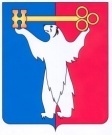 АДМИНИСТРАЦИЯ ГОРОДА НОРИЛЬСКАКРАСНОЯРСКОГО КРАЯРАСПОРЯЖЕНИЕ09.04.2021			                   г. Норильск			                      № 1686О внесении изменений в отдельные распоряжения Администрации города Норильска В целях урегулирования отдельных вопросов по организации и проведению мероприятий, направленных на предупреждение распространения новой коронавирусной инфекции (2019-nCoV), Внести в распоряжение Администрации города Норильска от 12.05.2020 № 1881 «О мерах по предупреждению распространения коронавирусной инфекции на территории муниципального образования город Норильск» (далее – Распоряжение № 1881) следующие изменения.Дополнить Распоряжение №1881 пунктом 81 следующего содержания:«81. Направлять в служебные командировки за пределы территории Красноярского края работников Администрации города Норильска, её структурных подразделений, руководителей муниципальных учреждений, муниципальных унитарных предприятий муниципального образования города Норильск, обществ с ограниченной ответственностью, единственным участником которых является Администрация города Норильска, в исключительных случаях по решению Главы города Норильска.».Пункт 9.4 Распоряжения №1881 исключить.Внести в распоряжение Администрации города Норильска от 15.09.2020 
№ 4218 «О дополнительных мерах по защите населения в связи с распространением новой коронавирусной инфекции, вызванной штаммом 2019-nCoV» (далее – Распоряжение № 4218) следующие изменения.Подпункт 4 пункта 1.1 Распоряжения №4218 изложить в следующей редакции:«4) предложить работникам, прибывшим из отпусков, служебных командировок, проведенных за пределами муниципального образования город Норильск, оформить период со дня планового выхода на работу по день поступления результата теста в соответствии с трудовым законодательством.».3. Управлению по персоналу Администрации города Норильска ознакомить заместителей Главы города Норильска, руководителей структурных подразделений Администрации города Норильска, руководителей муниципальных учреждений, не находящихся в ведении структурных подразделений Администрации города Норильска, а также руководителей муниципальных унитарных предприятий муниципального образования города Норильск, обществ с ограниченной ответственностью, единственным участником которых является Администрация города Норильска, с настоящим распоряжением способом, обеспечивающим подтверждение факта такого ознакомления.4. Руководителям структурных подразделений Администрации города Норильска обеспечить ознакомление руководителей подведомственных муниципальных учреждений с настоящим распоряжением способом, обеспечивающим подтверждение факта такого ознакомления.5. Опубликовать настоящее распоряжение в газете «Заполярная правда» и разместить его на официальном сайте муниципального образования город Норильск.Глава города Норильска							               Д.В. Карасев 